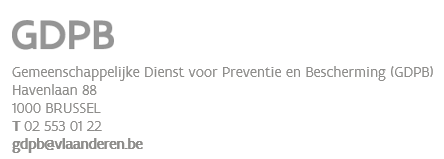 VERSLAG VOOR INDIENSTSTELLING///////////////////////////////////////////////////////////////////////////////////////////////////////////////////////Omschrijving van het arbeidsmiddelFotomateriaalVolgende foto’s zijn minimaal te voorzien: foto arbeidsmiddel1, CE-markering, leesbare EU-conformiteitsverklaring, foto Nederlandstalige handleiding. Bezorg bij voorkeur ook de EU-conformiteitsverklaring en Nederlandstalige handleiding per mail. Administratief nazichtAdvies aan de werkgeverAlgemene maatregelenDe bijgeleverde instructies (handleiding) worden algemeen aanvaard. Lees deze grondig alvorens het arbeidsmiddel te gebruiken. Een kopie van de Nederlandstalige handleiding van de fabrikant moet steeds beschikbaar zijn voor de gebruikers.Er moet een veiligheidsinstructiekaart (VIK) van de werkgever aanwezig zijn bij het arbeidsmiddel7. Deze veiligheidsinstructies moeten door de werknemers onverminderd worden toegepast.Werknemers moeten opgeleid zijn in het gebruik van dit arbeidsmiddel. Dat moet bijgehouden worden in een register dat te allen tijden kan voorgelegd worden. Er wordt regelmatig geëvalueerd of het personeel het arbeidsmiddel correct gebruikt. Regelmatig de correcte staat van het arbeidsmiddel controleren (visuele controle).Het arbeidsmiddel onderhouden, reinigen, en herstellen volgens de aanwijzingen bepaald in de gebruiksaanwijzing van de fabrikant. Laat bij beschadiging het arbeidsmiddel herstellen door een erkend verdeler of vervang het.Draag de voorgeschreven PBM’s (zie handleiding en veiligheidsinstructiekaart).specifieke maatregelenDenk hierbij aan volgende gevarencategorieën en bijzondere aandachtspunten: biologisch, chemisch, elektrisch, elektromagnetisch, mechanisch, menselijke kracht, thermisch, zwaartekracht, bijzondere werknemerscategorieën, brand & explosie, omgeving, … . xxxbesluitAdvies overgemaakt aan:  xxxVeiligheidsinstructies Doorstreep wat niet past        Beslissing van de werkgever – indienststellingType Oorsprong  Machine/installatie/gemechaniseerd werktuig Persoonlijk beschermingsmiddel (PBM) Collectief beschermingsmiddel (CBM) Eigen arbeidsmiddel1 Huren/leasen/ontlenen van een arbeidsmiddel1EntiteitWerkplaatsInventarisnummerAankoopdossierAankoopdossierOmschrijvingMerkTypeTypeSerienummerBouwjaarBouwjaarLUIK VOOR DE PREVENTIEDIENSTMinimale eisenVaststellingenVaststellingenVaststellingenVaststellingenAankoopadvies GDPB opgevraagd?  JaDatum advies GDPB: Datum advies GDPB: Datum advies GDPB:   Nee   Nee   Nee   Nee Aanwezig op de lijst van de verboden toestellen FOD Economie?  Ja    Ja    Nee    n.v.t.Aanwezig op de Safety Gate lijst?  Ja    Ja    Nee    n.v.t.Is de CE-markering zichtbaar, leesbaar en onuitwisbaar aangebracht?  Ja    Ja    Nee    n.v.t.Is de CE-markering zichtbaar, leesbaar en onuitwisbaar aangebracht?Opmerkingen:Opmerkingen:Opmerkingen:Opmerkingen:Is er een EU-conformiteitsverklaring ondertekend door de fabrikant of de in de Unie gevestigde gemachtigde aanwezig?  Ja    Ja    Nee    n.v.t.Is er een EU-conformiteitsverklaring ondertekend door de fabrikant of de in de Unie gevestigde gemachtigde aanwezig?Opmerkingen:Opmerkingen:Opmerkingen:Opmerkingen:Is er een Nederlandstalige, begrijpbare handleiding beschikbaar?  Ja    Ja    Nee    n.v.t.Is er een Nederlandstalige, begrijpbare handleiding beschikbaar?Opmerkingen:Opmerkingen:Opmerkingen:Opmerkingen:Is er (bij voorafgaand advies) een document aanwezig waarin de leverancier verklaart dat de aanvullende vereisten, opgelegd in de bestelbon, werden nageleefd?   Ja    Ja    Nee    n.v.t.Is er (bij voorafgaand advies) een document aanwezig waarin de leverancier verklaart dat de aanvullende vereisten, opgelegd in de bestelbon, werden nageleefd? Opmerkingen:Opmerkingen:Opmerkingen:Opmerkingen:Positief advies. De eerder geformuleerde opmerkingen en aanbevolen maatregelen zijn in acht te nemen. Negatief advies. De opmerkingen moeten opgevolgd worden en de preventieadviseur moet opnieuw gecontacteerd worden. Ondertekening doorPreventieadviseur GDPB Preventieadviseur-coördinator GDPBPreventieadviseur arbeidsartsLUIK VOOR DE werkgeverEr zijn schriftelijke veiligheidsinstructies (VIK) aanwezig. De preventieadviseur heeft die ‘voor gezien’ ondertekend.Ja / NeeOndertekening door werkgeverHet arbeidsmiddel mag in dienst genomen worden.Het arbeidsmiddel10 mag niet in dienst genomen worden.